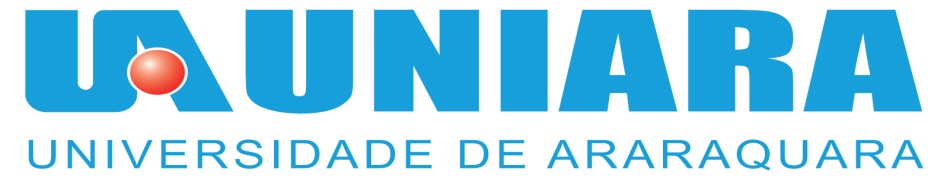 PROGRAMA DE PÓS-GRADUAÇÃO PROFISSIONAL EM ENGENHARIA DE PRODUÇÃO.TRANFERÊNCIA DE ORIENTAÇÃOIlmo. (a) Sr. (a)Coordenador (a) do Programa de Pós-graduação Profissional em Engenharia de Produção.Eu, PREENCHER, portador (a) do RG nº PREENCHER, aluno (a) regular do Programa de Pós-graduação Profissional em Engenharia de Produção, venho, mui respeitosamente, solicitar a mudança da orientação realizada pelo (a) Prof.(a) Dr. (a): PREENCHER NOME DO ORIENTADOR ATUAL para o (a) Prof. (a) Dr. (a): PREENCHER NOME DO ORIENTADOR PRETENDIDO pelas razões justificadas em carta anexa. (ANEXAR CARTA DE JUSTIFICATIVA)Araraquara, ____ de _______________ de ______.________________________________________Pós-graduando (a)Cientes. De acordo.Em, _____/_____/______________________________________                                   ___________________________________   PREENCHER NOME DO ORIENTADOR ATUAL                                             PREENCHER NOME DO ORIENTADOR PRETENDIDO____________________________Coordenador do Programa dePós-graduação Profissional em Engenharia de Produção.